Bau Elektromotor / GeneratorLeifi-Simulation Bauteile Elektromotor: Simulation machen, dann eigenes Modell beschriften.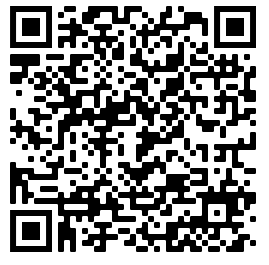 https://www.leifiphysik.de/elektrizitaetslehre/kraft-auf-stromleiter-e-motor/aufgabe/aufbau-eines-elektromotorsElektromotor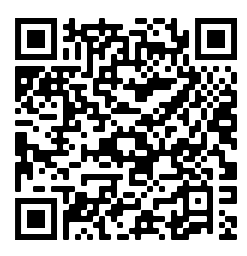 https://www.leifiphysik.de/elektrizitaetslehre/kraft-auf-stromleiter-e-motor/grundwissen/elektromotor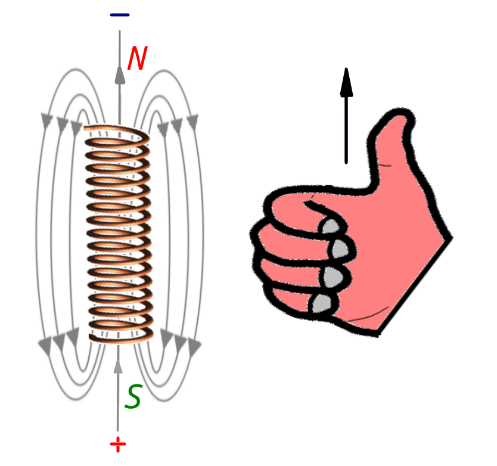 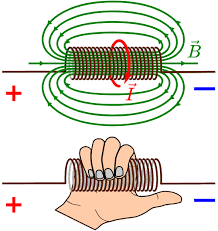 